SHIJU 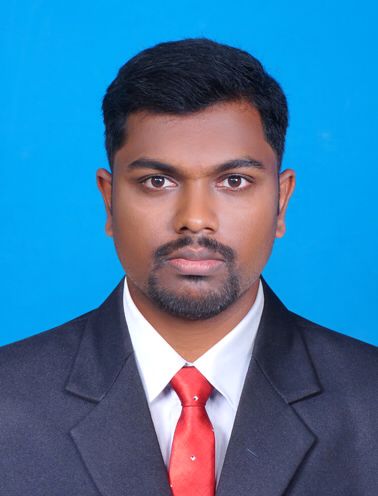 SITE ENGINEERShiju.383544@2freemail.com CAREER OBJECTIVE  Site engineer with +7 years of experience in construction industries. Looking forward for an organization that offers a challenging, stimulating, learning environment to work in and provide scope for individual & organizations development, which offers attractive prospects for long term development and career growth.EXPERIENCESITE ENGINEERSAUDI BIN LADIN GROUP, JEDDAH KSA.12-2012 TO 05-2018 Responsible for the inspection of all civil works.Coordinates all site inspection within the site subcontractors.Coordinates with various departments for work permits and other related critical activities etc.Review all inspection reports for compliance.Checking plans, drawings and quantities for accuracy of calculations.Overseeing the selection and requisition of material and plant.Ensuring all the materials used and work performed are as per specification.Setting out and leveling and surveying the site.Managing, monitoring and interpreting the contractor design documents supplied by the client or architect.Overseeing quality control and safety matters in site.Preparing reports as required.Resolving any unexpected technical difficulties and other problem they may arise.Liaising with client and their representatives including attending meetings to keep them informed of work progress.SITE ENGINEER ARTECH REALTORS PVT.LTD KERALA, INDIA04-2010 to 12-2012Checking plans, drawings and quantities for accuracy of calculations.Overseeing the selection and requisition of material and plant.Ensuring all the materials used and work performed are as per specification.Setting out and leveling and surveying the site.Managing, monitoring and interpreting the contractor design documents supplied by the client or architect.Overseeing quality control and safety matters in site.Preparing reports as required.SITE ENGINEERSFS HOMES PVT.LTD KERALA INDIA06-2008 to 03-2010Checking plans, drawings and quantities for accuracy of calculations.Overseeing the selection and requisition of material and plant.Ensuring all the materials used and work performed are as per specification.Setting out and leveling and surveying the site.Managing, monitoring and interpreting the contractor design documents supplied by the client or architect.Overseeing quality control and safety matters in site.Preparing reports as required.                                                                                                                                              EDUCATION        INDIAN SCHOOL OF BUSINESS MANAGEMENT (ISBM)EMBA (ONLINE)CONSTRUCTION MANAGEMENT (SPECILAIZED)        SREE KIRISHNA POLYTECHNIC COLLEGE (AICTE)DIPLOMA IN CIVIL ENGINEERINGDIPLOMA IN AutoCADSTAAD Pro v8iBOARD OF HIGHER SECONDARY EDUCATION (HSC)MATHEMATICSCOMPUTER SCIENCE (SPECIALIZED) TECHNICAL SKILLSFamiliar with flow water jetCompleted flow programs (flow path & flow cut)Familiar with OMAG machine programingFamiliar with Microsoft word and PowerPointFamiliar in PhotoshopFamiliar in CNC machine programingCO-CURRICULAR ACTIVITIES Playing sports like cricket and footballInterested in politics  Interested in musicInterested in photography Reading booksStory writingDebate and discussionInternet surfing Folk songs and folk danceCOMPETENCIES	Team handling with a flexible & positive attitude Enthusiastic and fast learner with a good personality Work effectively with diverse groups of people Good inter personal skills with ability to motivate people Trustworthiness and ethics Results orientation and problem solving Good communication and top technical skills  Commercial awareness and career motivation Ability to work under pressure. DELARATION	I hereby declare that the above mentioned information is true up to my knowledge. I bear the responsibility for the correctness of the above mentioned particulars. THANKS AND REGARDS,SHIJU 